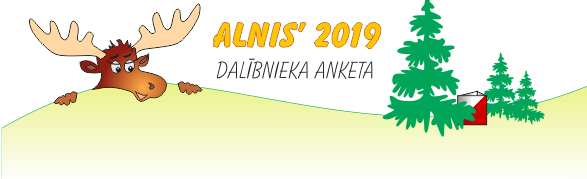 Dalībnieka Nr.Dalībnieka Nr.Dalībnieka Nr.Vārds, uzvārdsVārds, uzvārdsVārds, uzvārdsVārds, uzvārdsVārds, uzvārdsVārds, uzvārdsDz. gadsGrupaSI kartes Nr.SI kartes Nr.KlubsKlubsTālrunisTālrunisE-pastsE-pasts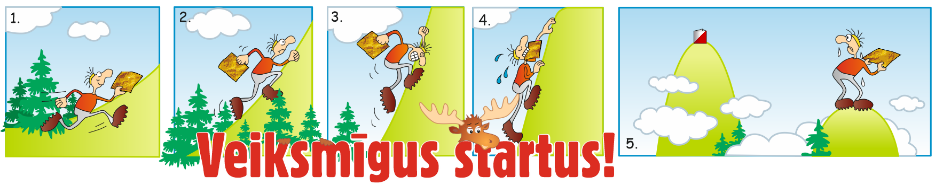 